Авторское стихотворение «Последнему ветерану…»Автор: Фадин Валентин Николаевич, 68 летСаратовская область, Ивантеевский район, с. Канаевка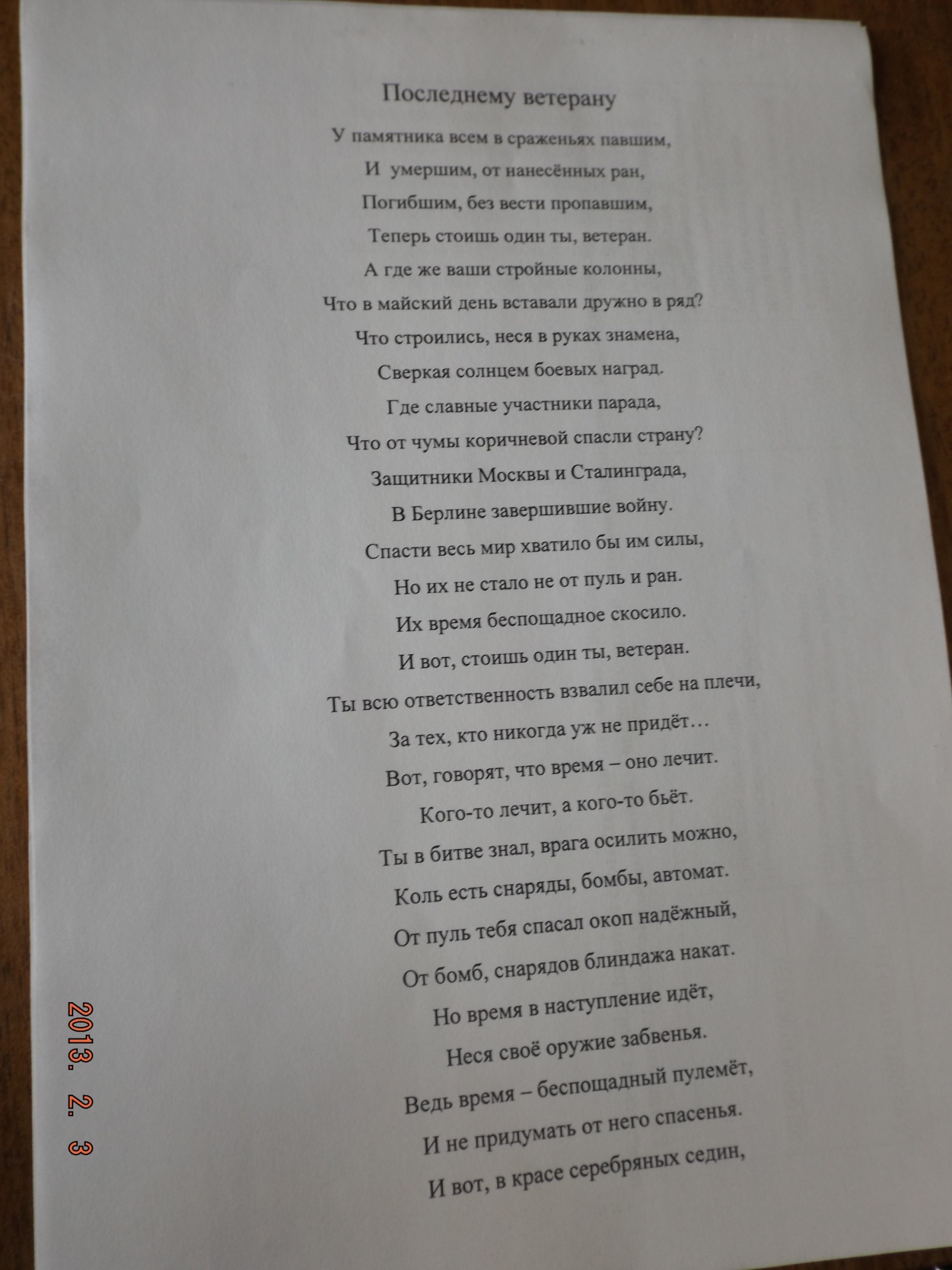 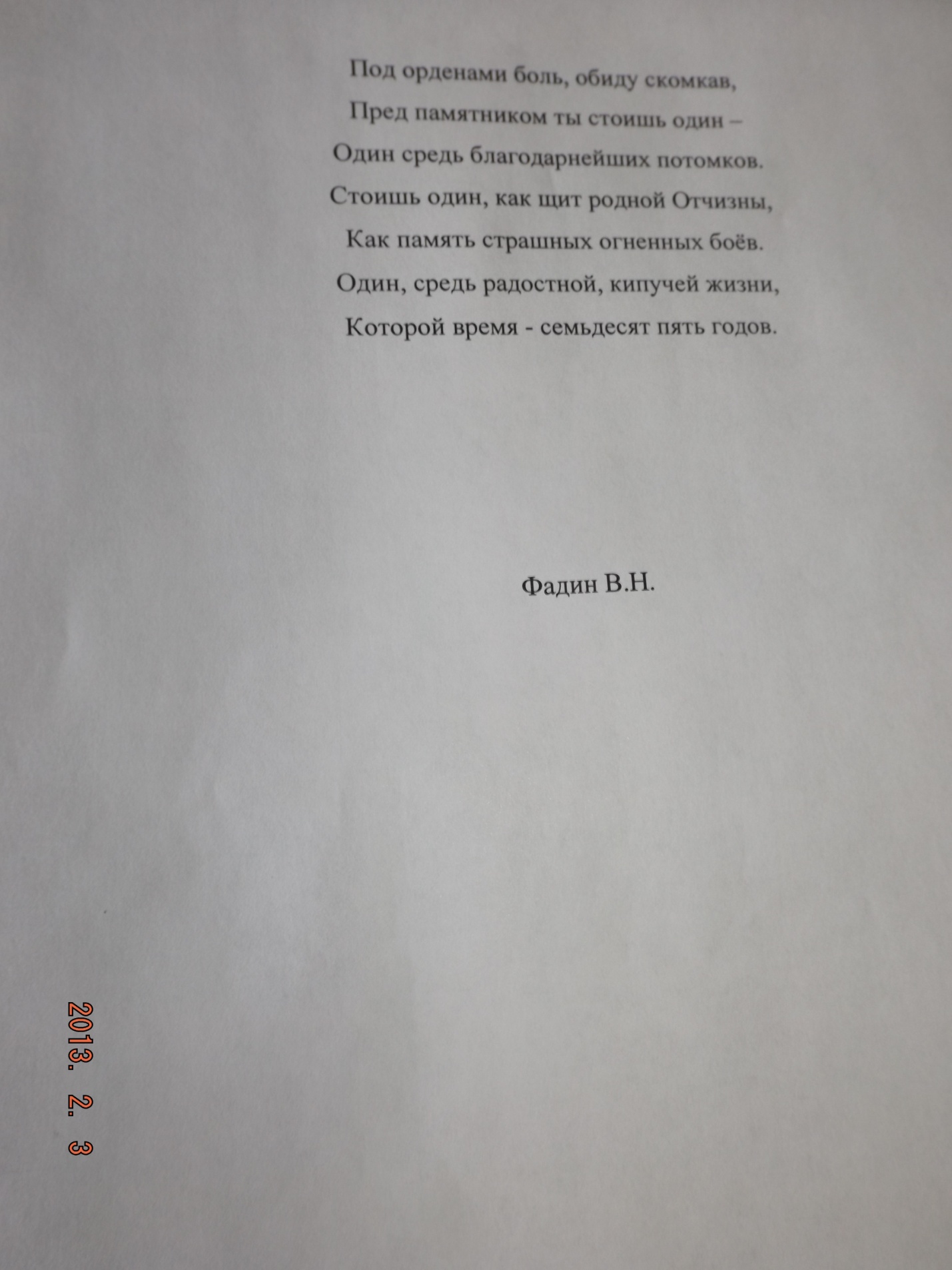 